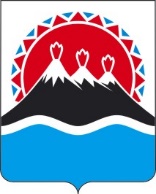 П О С Т А Н О В Л Е Н И ЕПРАВИТЕЛЬСТВА  КАМЧАТСКОГО КРАЯ                   г. Петропавловск-КамчатскийПРАВИТЕЛЬСТВО ПОСТАНОВЛЯЕТ:1.	Внести в приложение к постановлению Правительства Камчатского края от 18.07.2013 № 314-П «О создании Морского совета при Правительстве Камчатского края» следующие изменения:1) в пункте 4.1 части 4 «Структура и состав Совета» слово «Губернатор» заменить словом «Правительство»;2) в пункте 4.3 части 4 «Структура и состав Совета» слова «Губернатор Камчатского края» заменить словами «Председатель Правительства - Первый вице-губернатор Камчатского края».2.	Настоящее постановление вступает в силу через 10 дней после дня его официального опубликования.[Дата регистрации]№[Номер документа]О внесении изменений в приложение к постановлению Правительства Камчатского края от 18.07.2013 № 314-П 
«О создании Морского совета при Правительстве Камчатского края»Временно исполняющий обязанности Председателя Правительства - Первого вице-губернатора Камчатского края[горизонтальный штамп подписи 1]А.О. Кузнецов